		Fiche descriptive du projet – Développement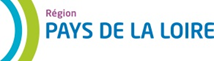 Titre du projet : Auteur/réalisateur : Responsable du projet : Numéro de téléphone : Adresse mail : Raison sociale de la structure de production : Représentant légal : Calendrier prévisionnelDéveloppementPériode envisagée : TournageDates ou période envisagée : Nombre total de jours : Nombre de jours en Pays de la Loire : TournageLieux de tournage en région des Pays de la Loire (principaux lieux de tournage envisagés, type de décors recherchés…)Lieux de tournage envisagés hors Pays de la LoireAncrage régional du projetLe projet aidé fera l’objet d’un travail de développement en région et/ou avec une structure régionale.Détailler cet engagement, en présentant les partenaires locaux identifiés et la nature des collaborations prévuesEstimation des dépenses de développement prévues en régionPoste de dépensesMontant TTCDroits d’auteurRémunérations (détailler) :ChargesTransport, défraiements, régieMoyens techniquesFrais générauxAutre (détailler) :Total